แบบตอบรับเข้าร่วมการประชุมคณะอนุกรรมการการประเมินสิ่งแวดล้อมระดับยุทธศาสตร์ ครั้งที่ 1/๒๕๖5วันที่  สิงหาคม ๒๕๖5 เวลา .30   น.สำนักงานสภาพัฒนาการเศรษฐกิจและสังคมแห่งชาติและด้วยระบบการประชุมทางไกลผ่านสื่ออิเล็กทรอนิกส์ (Zoom Meeting)--------------------------------------------1. กรรมการ	ชื่อ-สกุล   นายจตุพร บุรุษพัฒน์	.ตำแหน่ง   ปลัดกระทรวงทรัพยากรธรรมชาติและสิ่งแวดล้อม 	ในฐานะ   อนุกรรมการ	.มือถือ	โทรศัพท์	โทรสาร	.		สามารถเข้าร่วมประชุมได้ โดยมีความประสงค์			เข้าร่วมประชุม สศช.			เข้าร่วมประชุมทางไกลผ่านสื่ออิเล็กทรอนิกส์ (Zoom Meeting)		ไม่สามารถเข้าร่วมประชุมได้ ขอมอบหมายให้ (ข้อ 2 พร้อมลงนามมอบหมาย)	2. มอบหมายผู้แทน	ชื่อ-สกุล   	.ตำแหน่ง		กลุ่มงาน/ฝ่าย	. สำนัก/กอง		E-mail	.มือถือ	โทรศัพท์	โทรสาร	.		เข้าร่วมประชุม สศช.		เข้าร่วมประชุมทางไกลผ่านสื่ออิเล็กทรอนิกส์ (Zoom Meeting)ฝ่ายเลขานุการจะโอนค่าตอบแทนเข้าบัญชีธนาคาร.................................................... สาขา............................................ เลขที่บัญชี...................................................โปรดส่งแบบตอบรับเข้าร่วมการประชุมทางไปรษณีย์อิเล็กทรอนิกส์ napadon@nesdc.go.th หรือ ทางไลน์กลุ่มประสานงานการประชุมอนุ SEA ภายในวันที่  สิงหาคม 2565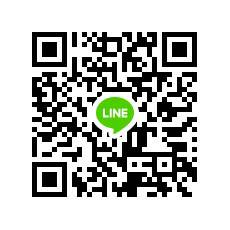 *ผู้ประสานงาน :	คุณนภดล เลิศวิลัย โทร 09 1217 0655
	คุณณัฐริกา กงจันทร์ โทร 09 5847 9242*สำหรับหน่วยงาน : ผู้ประสานงานด้านเทคนิค .............................................................. มือถือ ……………......………….--------------------------------------------1. 	ชื่อ-สกุล   นางพัชรี อาระยะกุล	.ตำแหน่ง  ปลัดกระทรวงพัฒนาสังคมและความมั่นคงของมนุษย์  	ในฐานะ   อนุกรรมการ	.ฝ่ายเลขานุการจะโอนค่าตอบแทนเข้าบัญชีธนาคาร.................................................... สาขา............................................ เลขที่บัญชี...................................................โปรดส่งแบบตอบรับเข้าร่วมการประชุมทางไปรษณีย์อิเล็กทรอนิกส์ napadon@nesdc.go.th หรือ ทางไลน์กลุ่มประสานงานการประชุมอนุ SEA *ผู้ประสานงาน :	คุณนภดล เลิศวิลัย โทร 09 1217 0655
	คุณณัฐริกา กงจันทร์ โทร 09 5847 9242*สำหรับหน่วยงาน : ผู้ประสานงานด้านเทคนิค .............................................................. มือถือ ……………......………….--------------------------------------------1. 	ชื่อ-สกุล   นายสิริฤกษ์ ทรงศิวิไล	.ตำแหน่ง  ปลัดกระทรวงการอุดมศึกษา วิทยาศาสตร์ วิจัยและนวัตกรรม  	ในฐานะ   อนุกรรมการ	.ฝ่ายเลขานุการจะโอนค่าตอบแทนเข้าบัญชีธนาคาร.................................................... สาขา............................................ เลขที่บัญชี...................................................โปรดส่งแบบตอบรับเข้าร่วมการประชุมทางไปรษณีย์อิเล็กทรอนิกส์ napadon@nesdc.go.th หรือ ทางไลน์กลุ่มประสานงานการประชุมอนุ SEA *ผู้ประสานงาน :	คุณนภดล เลิศวิลัย โทร 09 1217 0655
	คุณณัฐริกา กงจันทร์ โทร 09 5847 9242*สำหรับหน่วยงาน : ผู้ประสานงานด้านเทคนิค .............................................................. มือถือ ……………......………….--------------------------------------------1. 	ชื่อ-สกุล   นายทองเปลว กองจันทร์	.ตำแหน่ง  ปลัดกระทรวงเกษตรและสหกรณ์  	ในฐานะ   อนุกรรมการ	.ฝ่ายเลขานุการจะโอนค่าตอบแทนเข้าบัญชีธนาคาร.................................................... สาขา............................................ เลขที่บัญชี...................................................โปรดส่งแบบตอบรับเข้าร่วมการประชุมทางไปรษณีย์อิเล็กทรอนิกส์ napadon@nesdc.go.th หรือ ทางไลน์กลุ่มประสานงานการประชุมอนุ SEA *ผู้ประสานงาน :	คุณนภดล เลิศวิลัย โทร 09 1217 0655
	คุณณัฐริกา กงจันทร์ โทร 09 5847 9242*สำหรับหน่วยงาน : ผู้ประสานงานด้านเทคนิค .............................................................. มือถือ ……………......………….--------------------------------------------1. 	ชื่อ-สกุล   นายชยธรรม์ พรหมศร	.ตำแหน่ง  ปลัดกระทรวงคมนาคม  	ในฐานะ   อนุกรรมการ	.ฝ่ายเลขานุการจะโอนค่าตอบแทนเข้าบัญชีธนาคาร.................................................... สาขา............................................ เลขที่บัญชี...................................................โปรดส่งแบบตอบรับเข้าร่วมการประชุมทางไปรษณีย์อิเล็กทรอนิกส์ napadon@nesdc.go.th หรือ ทางไลน์กลุ่มประสานงานการประชุมอนุ SEA *ผู้ประสานงาน :	คุณนภดล เลิศวิลัย โทร 09 1217 0655
	คุณณัฐริกา กงจันทร์ โทร 09 5847 9242*สำหรับหน่วยงาน : ผู้ประสานงานด้านเทคนิค .............................................................. มือถือ ……………......………….--------------------------------------------1. 	ชื่อ-สกุล   นายกุลิศ สมบัติศิริ	.ตำแหน่ง  ปลัดกระทรวงพลังงาน  	ในฐานะ   อนุกรรมการ	.ฝ่ายเลขานุการจะโอนค่าตอบแทนเข้าบัญชีธนาคาร.................................................... สาขา............................................ เลขที่บัญชี...................................................โปรดส่งแบบตอบรับเข้าร่วมการประชุมทางไปรษณีย์อิเล็กทรอนิกส์ napadon@nesdc.go.th หรือ ทางไลน์กลุ่มประสานงานการประชุมอนุ SEA *ผู้ประสานงาน :	คุณนภดล เลิศวิลัย โทร 09 1217 0655
	คุณณัฐริกา กงจันทร์ โทร 09 5847 9242*สำหรับหน่วยงาน : ผู้ประสานงานด้านเทคนิค .............................................................. มือถือ ……………......………….--------------------------------------------1. 	ชื่อ-สกุล   นายสุทธิพงษ์ จุลเจริญ	.ตำแหน่ง  ปลัดกระทรวงมหาดไทย  	ในฐานะ   อนุกรรมการ	.ฝ่ายเลขานุการจะโอนค่าตอบแทนเข้าบัญชีธนาคาร.................................................... สาขา............................................ เลขที่บัญชี...................................................โปรดส่งแบบตอบรับเข้าร่วมการประชุมทางไปรษณีย์อิเล็กทรอนิกส์ napadon@nesdc.go.th หรือ ทางไลน์กลุ่มประสานงานการประชุมอนุ SEA *ผู้ประสานงาน :	คุณนภดล เลิศวิลัย โทร 09 1217 0655
	คุณณัฐริกา กงจันทร์ โทร 09 5847 9242*สำหรับหน่วยงาน : ผู้ประสานงานด้านเทคนิค .............................................................. มือถือ ……………......………….--------------------------------------------1. 	ชื่อ-สกุล   นายเกียรติภูมิ วงศ์รจิต	.ตำแหน่ง  ปลัดกระทรวงสาธารณสุข  	ในฐานะ   อนุกรรมการ	.ฝ่ายเลขานุการจะโอนค่าตอบแทนเข้าบัญชีธนาคาร.................................................... สาขา............................................ เลขที่บัญชี...................................................โปรดส่งแบบตอบรับเข้าร่วมการประชุมทางไปรษณีย์อิเล็กทรอนิกส์ napadon@nesdc.go.th หรือ ทางไลน์กลุ่มประสานงานการประชุมอนุ SEA *ผู้ประสานงาน :	คุณนภดล เลิศวิลัย โทร 09 1217 0655
	คุณณัฐริกา กงจันทร์ โทร 09 5847 9242*สำหรับหน่วยงาน : ผู้ประสานงานด้านเทคนิค .............................................................. มือถือ ……………......………….--------------------------------------------1. 	ชื่อ-สกุล   นายกอบชัย สังสิทธิสวัสดิ์	.ตำแหน่ง  ปลัดกระทรวงอุตสาหกรรม  	ในฐานะ   อนุกรรมการ	.ฝ่ายเลขานุการจะโอนค่าตอบแทนเข้าบัญชีธนาคาร.................................................... สาขา............................................ เลขที่บัญชี...................................................โปรดส่งแบบตอบรับเข้าร่วมการประชุมทางไปรษณีย์อิเล็กทรอนิกส์ napadon@nesdc.go.th หรือ ทางไลน์กลุ่มประสานงานการประชุมอนุ SEA *ผู้ประสานงาน :	คุณนภดล เลิศวิลัย โทร 09 1217 0655
	คุณณัฐริกา กงจันทร์ โทร 09 5847 9242*สำหรับหน่วยงาน : ผู้ประสานงานด้านเทคนิค .............................................................. มือถือ ……………......………….--------------------------------------------1. 	ชื่อ-สกุล   นายสุรสีห์  กิตติมณฑล	.ตำแหน่ง  เลขาธิการสำนักงานทรัพยากรน้ำแห่งชาติ  	ในฐานะ   อนุกรรมการ	.ฝ่ายเลขานุการจะโอนค่าตอบแทนเข้าบัญชีธนาคาร.................................................... สาขา............................................ เลขที่บัญชี...................................................โปรดส่งแบบตอบรับเข้าร่วมการประชุมทางไปรษณีย์อิเล็กทรอนิกส์ napadon@nesdc.go.th หรือ ทางไลน์กลุ่มประสานงานการประชุมอนุ SEA *ผู้ประสานงาน :	คุณนภดล เลิศวิลัย โทร 09 1217 0655
	คุณณัฐริกา กงจันทร์ โทร 09 5847 9242*สำหรับหน่วยงาน : ผู้ประสานงานด้านเทคนิค .............................................................. มือถือ ……………......………….--------------------------------------------1. 	ชื่อ-สกุล   นายพิรุณ สัยยะสิทธิ์พานิช	.ตำแหน่ง  เลขาธิการสำนักงานนโยบายและแผนทรัพยากรธรรมชาติและสิ่งแวดล้อม  	ในฐานะ   อนุกรรมการ.ฝ่ายเลขานุการจะโอนค่าตอบแทนเข้าบัญชีธนาคาร.................................................... สาขา............................................ เลขที่บัญชี...................................................โปรดส่งแบบตอบรับเข้าร่วมการประชุมทางไปรษณีย์อิเล็กทรอนิกส์ napadon@nesdc.go.th หรือ ทางไลน์กลุ่มประสานงานการประชุมอนุ SEA *ผู้ประสานงาน :	คุณนภดล เลิศวิลัย โทร 09 1217 0655
	คุณณัฐริกา กงจันทร์ โทร 09 5847 9242*สำหรับหน่วยงาน : ผู้ประสานงานด้านเทคนิค .............................................................. มือถือ ……………......………….--------------------------------------------1. 	ชื่อ-สกุล   นายวิชญายุทธ บุญชิต	.ตำแหน่ง  รองเลขาธิการสภาพัฒนาการเศรษฐกิจและสังคมแห่งชาติ  	ในฐานะ   อนุกรรมการ	.ฝ่ายเลขานุการจะโอนค่าตอบแทนเข้าบัญชีธนาคาร.................................................... สาขา............................................ เลขที่บัญชี...................................................โปรดส่งแบบตอบรับเข้าร่วมการประชุมทางไปรษณีย์อิเล็กทรอนิกส์ napadon@nesdc.go.th หรือ ทางไลน์กลุ่มประสานงานการประชุมอนุ SEA *ผู้ประสานงาน :	คุณนภดล เลิศวิลัย โทร 09 1217 0655
	คุณณัฐริกา กงจันทร์ โทร 09 5847 9242*สำหรับหน่วยงาน : ผู้ประสานงานด้านเทคนิค .............................................................. มือถือ ……………......………….--------------------------------------------1. 	ชื่อ-สกุล   นายวิจารย์ สิมาฉายา	.ตำแหน่ง  ผู้อำนวยการมูลนิธิสถาบันสิ่งแวดล้อมไทย  	ในฐานะ   อนุกรรมการ	.ฝ่ายเลขานุการจะโอนค่าตอบแทนเข้าบัญชีธนาคาร.................................................... สาขา............................................ เลขที่บัญชี...................................................โปรดส่งแบบตอบรับเข้าร่วมการประชุมทางไปรษณีย์อิเล็กทรอนิกส์ napadon@nesdc.go.th หรือ ทางไลน์กลุ่มประสานงานการประชุมอนุ SEA *ผู้ประสานงาน :	คุณนภดล เลิศวิลัย โทร 09 1217 0655
	คุณณัฐริกา กงจันทร์ โทร 09 5847 9242*สำหรับหน่วยงาน : ผู้ประสานงานด้านเทคนิค .............................................................. มือถือ ……………......………….--------------------------------------------1. 	ชื่อ-สกุล   นายสนั่น อังอุบลกุล	.ตำแหน่ง  ประธานสภาหอการค้าไทย  	ในฐานะ   อนุกรรมการ	.ฝ่ายเลขานุการจะโอนค่าตอบแทนเข้าบัญชีธนาคาร.................................................... สาขา............................................ เลขที่บัญชี...................................................โปรดส่งแบบตอบรับเข้าร่วมการประชุมทางไปรษณีย์อิเล็กทรอนิกส์ napadon@nesdc.go.th หรือ ทางไลน์กลุ่มประสานงานการประชุมอนุ SEA *ผู้ประสานงาน :	คุณนภดล เลิศวิลัย โทร 09 1217 0655
	คุณณัฐริกา กงจันทร์ โทร 09 5847 9242*สำหรับหน่วยงาน : ผู้ประสานงานด้านเทคนิค .............................................................. มือถือ ……………......………….--------------------------------------------1. 	ชื่อ-สกุล   นายสุพันธุ์ มงคลสุธี	.ตำแหน่ง  ประธานสภาอุตสาหกรรมแห่งประเทศไทย  	ในฐานะ   อนุกรรมการ	.ฝ่ายเลขานุการจะโอนค่าตอบแทนเข้าบัญชีธนาคาร.................................................... สาขา............................................ เลขที่บัญชี...................................................โปรดส่งแบบตอบรับเข้าร่วมการประชุมทางไปรษณีย์อิเล็กทรอนิกส์ napadon@nesdc.go.th หรือ ทางไลน์กลุ่มประสานงานการประชุมอนุ SEA *ผู้ประสานงาน :	คุณนภดล เลิศวิลัย โทร 09 1217 0655
	คุณณัฐริกา กงจันทร์ โทร 09 5847 9242*สำหรับหน่วยงาน : ผู้ประสานงานด้านเทคนิค .............................................................. มือถือ ……………......………….--------------------------------------------1. 	ชื่อ-สกุล   นายสมเกียรติ ตั้งกิจวานิชย์	.ตำแหน่ง  สถาบันวิจัยเพื่อการพัฒนาประเทศไทย  	ในฐานะ   อนุกรรมการ	.ฝ่ายเลขานุการจะโอนค่าตอบแทนเข้าบัญชีธนาคาร.................................................... สาขา............................................ เลขที่บัญชี...................................................โปรดส่งแบบตอบรับเข้าร่วมการประชุมทางไปรษณีย์อิเล็กทรอนิกส์ napadon@nesdc.go.th หรือ ทางไลน์กลุ่มประสานงานการประชุมอนุ SEA *ผู้ประสานงาน :	คุณนภดล เลิศวิลัย โทร 09 1217 0655
	คุณณัฐริกา กงจันทร์ โทร 09 5847 9242*สำหรับหน่วยงาน : ผู้ประสานงานด้านเทคนิค .............................................................. มือถือ ……………......………….ลงชื่อผู้มอบหมาย...................................................................................(นายจตุพร บุรุษพัฒน์)ตำแหน่งปลัดกระทรวงทรัพยากรธรรมชาติและสิ่งแวดล้อมลงชื่อผู้มอบหมาย...................................................................................(นางพัชรี อาระยะกุล)ตำแหน่งปลัดกระทรวงพัฒนาสังคมและความมั่นคงของมนุษย์ลงชื่อผู้มอบหมาย...................................................................................(นายสิริฤกษ์ ทรงศิวิไล)ตำแหน่งปลัดกระทรวงการอุดมศึกษา วิทยาศาสตร์ วิจัยและนวัตกรรมลงชื่อผู้มอบหมาย...................................................................................(นายทองเปลว กองจันทร์)ตำแหน่งปลัดกระทรวงเกษตรและสหกรณ์ลงชื่อผู้มอบหมาย...................................................................................(นายชยธรรม์ พรหมศร)ตำแหน่งปลัดกระทรวงคมนาคมลงชื่อผู้มอบหมาย...................................................................................(นายกุลิศ สมบัติศิริ)ตำแหน่งปลัดกระทรวงพลังงานลงชื่อผู้มอบหมาย...................................................................................(นายสุทธิพงษ์ จุลเจริญ)ตำแหน่งปลัดกระทรวงมหาดไทยลงชื่อผู้มอบหมาย...................................................................................(นายเกียรติภูมิ วงศ์รจิต)ตำแหน่งปลัดกระทรวงสาธารณสุขลงชื่อผู้มอบหมาย...................................................................................(นายกอบชัย สังสิทธิสวัสดิ์)ตำแหน่งปลัดกระทรวงอุตสาหกรรมลงชื่อผู้มอบหมาย...................................................................................(นายสุรสีห์  กิตติมณฑล)ตำแหน่งเลขาธิการสำนักงานทรัพยากรน้ำแห่งชาติลงชื่อผู้มอบหมาย...................................................................................(นายพิรุณ สัยยะสิทธิ์พานิช)ตำแหน่งเลขาธิการสำนักงานนโยบายและแผนทรัพยากรธรรมชาติและสิ่งแวดล้อมลงชื่อผู้มอบหมาย...................................................................................(นายวิชญายุทธ บุญชิต)ตำแหน่งรองเลขาธิการสภาพัฒนาการเศรษฐกิจและสังคมแห่งชาติลงชื่อผู้มอบหมาย...................................................................................(นายวิจารย์ สิมาฉายา)ตำแหน่งผู้อำนวยการมูลนิธิสถาบันสิ่งแวดล้อมไทยลงชื่อผู้มอบหมาย...................................................................................(นายสนั่น อังอุบลกุล)ตำแหน่งประธานสภาหอการค้าไทยลงชื่อผู้มอบหมาย...................................................................................(นายสุพันธุ์ มงคลสุธี)ตำแหน่งประธานสภาอุตสาหกรรมแห่งประเทศไทยลงชื่อผู้มอบหมาย...................................................................................(นายสมเกียรติ ตั้งกิจวานิชย์)ตำแหน่งสถาบันวิจัยเพื่อการพัฒนาประเทศไทย